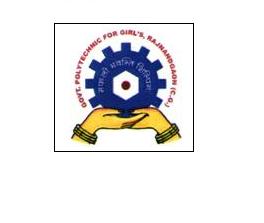 dk;kZy; izkpk;Z    feuhekrk “kkldh; dU;k ikWayhVsfDud] jktukanxkao ¼N-x-½ 491441laidZ% Qksu dk;kZy;: ¼07744½ 292955] email : gpgrjn@gmail.com  osclkbV : www.gprjn   dza- @230 @feek”kkdiksjk@LVksj @2017                jktukanxkao]  fnukad 18-05-2017@@ fufonk izi= @@MªkbZax ,ao LVs”kujh]]   dz; gsrq  2017&2018fufonk dzekad	%store@01@2017&2018  fufonk izi= fodz; dh frfFk	&	 22&05&2017 ls 22-06-2017 dks 05%00 cts rd                                       dk;kZy;hu le; esa 11-00 ls 05-00 cts cts rd                                     ys[kk “kk[kk esa miyC/k jgsxkA   fufonk izi= tek djus dh frfFk&	23&06&2017 nksigj 03%00 cts rdfufonk izi= [kksyus dh frfFk&	23&06&2017 lk;a 04%00 cts rd   fufonk ewY; :i;s 300@&     ¼th-vkj-lkgw½       izkpk;Z      feuhekrk “kkldh; dU;k ikWyhVsfDud      jktukanxkao¼N0x0½dk;kZy; izkpk;Z    feuhekrk “kkldh; dU;k ikWayhVsfDud] jktukanxkao ¼N-x-½ 491441dzekad@-------@”kkdiksjk@HkaMkj@2017	             jktukanxkao] fnukad-----------------------------fufonk dzekad 01@2017&2018	fufonk izi= dzekad-------------------------------	fufonk iznk; frfFk---------------------------------laLFkk ds fy;s fuekZrkvksa rFkk vf/kd`r fodzsrkvksa ls MªkbZax ,oa LVs”kujh] lkexzh lwph ikVZ&I esa mYysf[kr lkefxz;ksa ds fy, fufonk,a vkeaf=r dh tkrh gS A fufonkdrkZ ds fy, vko”;d “krsZ ,oa funsZ”kfufonkdrkZ dks fuEukafdr vko”;d funsZ”k fn;s tk jgs gSa fd bu funsZ”kksa ds iwjk u gksus ij fufonk fujLr fd;s tk ldrs gS %&lkexzh lwph ikVZ&I esa mYysf[kr lkefxz;ksa ds foLr`r fooj.k&¼LislhfQds”ku] fuekZrk] esd] ekdkZ vkfn lfgr fufonk ewY; izLrqr djuk gksxk A leLr lkefxz;ksa dk uewuk vko”;drkuqlkj izLrqr djuk gksxk A lkexzh laLFkk rd igqapkdj nsuh gksxh A  njsa leLr O;; lfgr nsosa A chek ,DlkbZt M~;wVh vkfn dk O;; laLFkk }kjk ns; ugha gksxk A fufonkdrkZ }kjk 3000@& :i;s lqj{kk fuf/k ds :i esa tek djuk gksxk A lqj{kk fuf/k] izkpk;Z] “kkldh; dU;k ikWyhVsfDud] jktukanxkao ds uke fjek.M Mªk¶V@cSadlZ psd }kjk tek djuk gksxk A fdlh Hkh izdkj ds vU; ek/;e ls lqj{kk fuf/k Lohdkj ugha gksxh A fufonk dh njsa fufonk dh vafre frfFk ls ,d o’kZ rd ds fy;s izHkkoh jgsxh A fufonk can fyQkQs esa QeZ ds ysVjisM esa gLrk{kj lfgr tek djuk gksxk A “kkldh; dz; izfdz;k esa lqj{kk fuf/k ls NwV gsrq l{ke iznk;dRkkZ dks bl vk”k; dk izek.k&i=@”kklukns”k fufonk ds lkFk layXu djuk gksxk A lQy fufonkdkj dh lqj{kk fuf/k jksddj “ks’k dh lqj{kk fuf/k ;Fkk laHko vfr”kh?kz okil dj fn;k tk,xk A lQy fufonkdkj dks lkexzh iznk; vkns”k frfFk ls 15 fnuksa ds Hkhrj lkexzh iznk; djuk gksxk A lkexzh iznk; vkns”k esa fu/kkZfjr frfFk rd lkexzh izkIr u gksus ij vkns”k Lor% fujLr ekuk tkosxk ,oa f}rh; lQy fufonkdkj dks lkexzh iznk; djus gsrq vkns”k fn;k tk ldsxk A fufonk izLrqr djus dk rjhdk fuEukuqlkj gksxk %&1½ fufonk rhu fyQkQs esa izLrqr fd;s tk;sxsa %&fyQkQk ¼v½ esa lqj{kk fuf/k@okf.kT;dj foHkkx dk iath;u izek.k&i=AfyQkQk ¼c½ esa oLrqvksa dh ewY; lwph ,oa “krsZa ¼Hkjs x;s fufonk dh ewyizfr rFkk f}rh; izfr½A 2½ mDr lHkh fyQkQksa dks ,d vU; fyQkQk ¼l½ ds vUnj j[kk tkosxk A  leLr    fyQkQs lhy can gksuk vfuok;Z gS A 3½ ewY; lwph ,oa “krksZa esa fdlh Hkh izdkj dh dkaV&NkaV ugha gksuh pkfg, A vifjgk;Z fLFkfr esa fdlh Hkh izdkj dh dkaV&NkaV gksus ij izek.k Lo:i gLrk{kj vfuok;Z                                                                                                                                                                                                                                                                                                                                             gksxk A okf.kT; dj foHkkx esa iath;u gksus dk izek.k&i= izLrqr djuk gksxk A iath;u izek.k&i= esa lacaf/kr lkexzh dk mYys[k gksuk vfuok;Z gksxk A okf.kT; dj@osV (VAT) NRrhlx<+ “kklu ds fu;ekuqlkj gh ykxw gksxk A okf.kT;dj xro’kZ dk izek.k i= tek djuk gksxk A fufonk izi= vgLrkarj.kh; gS A vafre frfFk ds i”pkr~ izkIr fufonkvksa ij fopkj ugha fd;k tk;sxk A fufonk i= ifjf”k’V&01 esa fn;s x;s izksQkekZ vuqlkj izLrqr djsa rFkk vko”;d izek.k i= ¼”krsZ eatwj gksus dh ?kks’k.kk½] ifjf”k’V&02 esa izLrqr djsaxs A fufonk dh “krksZa dk ikyu u gksus ij lacaf/kr QeZ dh fufonk fujLr dh tk ldsxh A ifjf”k’V&01¼fyQkQk & ¼c½ esa ewyizfr  ,oa f}rh; izfr j[kk tkosa A½Price List of Items Note: - All the above quoted items rate should be in confirmation with the tender conditions.Date: - 									  Bidders Signature & Date                                                                          Name: ----------------------------										       Sealifjf”k’V&02¼fyQkQk & ¼v½ esa j[kk tkosa½UNDERTAKING(To be signed and returned along with the Tender ) 	I/ We (Full Name)……………………………………………………………….Address…………………………………………………………………………………Have read the tender rules for the supply of various stores as per tender notice to the Principal, Govt. Girl’s Polytechnic, Rajnandgaon (C.G.) and I / We fully accept the bidding rules supplied to me/us with the bidding documents.Date :-						        	        Bidders Signature & Date                                                                                Name: ……………………..                                                                                                    Sealfookn dh fLFkfr esa U;k;ky;hu {ks= jktukanxkao gksxk A fcuk dkj.k Li’V fd;s fufonk jn~n djus dk vf/kdkj v/kksgLrk{kjdrkZ ds ikl lqjf{kr jgsxk A fufonkdrkZ dks Hkwxrku dks’kky; ds ek/;e ls lh/ks cSad [kkrs esa fd;k tk;sxk A rrlaca) esa dks’kky; }kjk pkgh xbZ tkudkjh vko”;drkuqlkj iznku djuk gksxk A n”kkZbZ xbZ ykxr vuqekfur gS tks ,d o’kZ dh vko”;drk ds vuqlkj vkdfyr dh xbZ gS A laLFkk esa le; le; ij vko”;d lkexzh ds vkns”k tkjh fd;s tk;sxsa A   fufonk izi= fodz; dh frfFk	&	 22&05&2017 ls 22- 06-17 dks 05%00 cts rd                                       dk;kZy;hu le; esa 11-00 ls 05-00 cts cts rd                                     ys[kk “kk[kk esa miyC/k jgsxkAfufonk izi= tek djus dh frfFk&	23&06&2017 nksigj 03%00 cts rdfufonk izi= [kksyus dh frfFk&	23&06&2017 lk;a 04%00 cts rd									  izkpk;Zfeuhekrk “kkldh; dU;k ikWyhVsfDudjktukanxkao                                                    PART- ILIST OF STATIONARY						                      izkpk;Z                                                       feuhekrk “kk dU;k ikWyhVsfDud] jktukanxkaoS.NName of Item along with MakeSpecification given in the TendersPrice of Item without Vat Tax (in Rs.)Amount in wordsRemarks If Any1234561A4 Size Paper 75GSM Per Pak.2F/S Size Paper 75GSM Per Pak.3A/3 Size Paper 75GSM Per Pak.   4Envelop (10"*4.5") White Pack of 100 Pcs.5Envelop (11"*8") Cloth & PaperPack of 100 Pcs.6Envelop A4 Size Cloth & PaperPack of 100 Pcs.7Index File Plastic Coated (Solo)Per Piece82Q Fancy General RegisterPer Piece(General)92Q Fancy Stock General RegisterPer Piece102Q Dispatch Register- Per Piece112Q Fancy Letter Receiving Reg.- Per Piece12Fancy Attendance & C.L. Register Per Piece13Marker Pen -LuxorPer Piece14Highlighter Pen Luxor Per Piece15White Board Pen Per Piece16Bottle Gum 700 ml Per Piece17File Tag 100 Pecs BunchPer Pack18Paper PinPer Pack19Fevistick 15 gm(12 in one pack)Per Pack20Stamp Pad Faber Castle 88*54 mmPer Piece21Stamp Pad Faber ink 100ml 100 mk - CamlinPer Piece22Pencil Per Pack23Scale 30 cm - Per Pack24Eraser Correction Fluid 15mlPer Piece25Brown Tape - Roll 1"&2"- wonderPer Pack26Cello Tap-Roll 1"/2" Cello/ WonderPer Pack27Document Trays - Classic No. 1738 Per Piece28Pin Stand Pin-O- Clip Deluxe 1797 Per Piece29Plastic Box File Elite Box No. - 1801 Per Piece30Stapler 10 No - KangarooPer Piece31Stapler H.P. 45 - KangarooPer Piece32Stapler Pin No.10 - Kangaroo (Pocket)Per Pkt.33Stapler Pin No.24/6 - Kangaroo (Pocket)Per Pkt.34Paper Punching Machine Single-BigPer Piece35Paper Punching Machine Double Per Piece36Paper Weight - GlassPer Piece37Dustbin with Flap medium Size Prince/ CelloPer Piece38Pencil BatteryPer Piece39Paper Clip (Chamita)Per Pak.40Colour PencilPer Pak.41Sketch PenPer Pak.42Measurement Tape (05 Metre)Per Piece43Ball Pen - BluePer Pak.44Ball Pen – RedPer Pak.45Fevicol 500 mlPer Ltr.46Duster Black Board Per Pak.47Flag Per Pak.48Chalk White Dustless Per Pak49Drawing Sheet (Thick)Per Dozen50Checks Drawing SheetPer Dozen51Brown Paper Sheet(Thick)Per Hundred52Water ColourPer Box53Poster ColourPer Box54Fabric ColourPer Box55Different Febric Paint Brush (Round/Flat)Per Piece56Satin Ribbon( Narrow, Broad)Per Roll57Colour Tap Per Pak58Calculator CT 500Per Piece59All PinPer Pak60Paper Cutter- SmallPer Pak61Paper Cutter-BigPer  Pak62Whitener PenPer Piece63Plastic Files (100)Per Pak64Plastic Folder (100)Per Pak65CD Marker Pen-OHP Black (10pcs)Per Pak66CD-Blank (frontech 100 pcs)Per Pak67DVD-BlankPer Pak68Scissor-Small & Big Per Piece69Graph sheet book A4Per Pak70File CobraPer Piece71Box FilePer Piece72Envelop LaminationPer Pak73Paper TrayPer Piece74File CoverPer Pak75U PinPer Pak76Board PinPer Pak77Writing PadPer Piece78Tracing Paper (18 MTs,)Per Mtr79Tie & Die ColourPer Pak80Table Glass   ( 3X2) & ( 4X6 )Per Piece81MªkbZax cksMZ 32×23 bap] vksesxk] vYVksi vFkok led{k ¼oqMu½Per Piece82feuh Mªk¶Vj foFk dOgj] dzkse ikfy”k vksesxk vFkok led{kPer Piece83MªkbZax baLVwesaVs”ku ckWDl czkaMsM dEiuhPer Piece84MªkbZax cksMZ Dyhi ,-ch-,l- dzkse IykVsM LVhyPer Piece85MªkbZax “khV ¼22×28 bap lQsn dyj esa ½Per Piece86Scientific Calculator  FX 99 IES(one Quality,Original)Per Piece87Calculator Simple  kc 500, 12 Digit vFkok led{kPer Piece88uksV cqd dkyst dkih] 192] 288 ist] lkbZt 12×9Per Piece89“kkVZgS.M uksV cqd 192 istPer Piece